								ANNEXE 4IMPRIME DE BILAN DE L’ACTION ACCUEIL DES ENFANTS ET DES JEUNES EN SITUATION DE HANDICAPA RETOURNER AVEC LE COMPTE DE RESULTAT DE L’ACTION DANS LES DEUX MOIS SUIVANT LA REALISATION DE L’ACTIONAide au fonctionnement :  Actions de formation spécifiques au handicap en direction des animateurs (avec formateur agréé, déclaré organisme de formation (hors Cnfpt pour les collectivités). Achat de matériel éducatif complémentaire, petit mobilier nécessaire pour faciliter l’accueil de ses enfants dans de bonnes conditions et permettre aux animateurs de mettre en place des activités adaptées à ces enfants et faciliter ainsi leur participation. Renfort en personnel pour permettre la mise en place de petits groupes pour prendre en compte le handicap de l’enfant. Identité du gestionnaire :Adresse :Personne à contacter :Téléphone :Adresse mail :Action réalisée    oui                                       nonSi non, indiquez le motif de l’annulation de l’action : Si, oui renseigner toutes les informations demandées ci-dessous : Décrivez l’action réalisée : Avez-vous atteint les objectifs que vous vous étiez fixés ? Préciser en quoi les objectifs ont été atteints :Vos remarques autour des aspects positifs :Vos remarques autour des difficultés rencontrées :Envisagez-vous de reconduire ce type d’actions l’année prochaine ou des suites à cette action ?      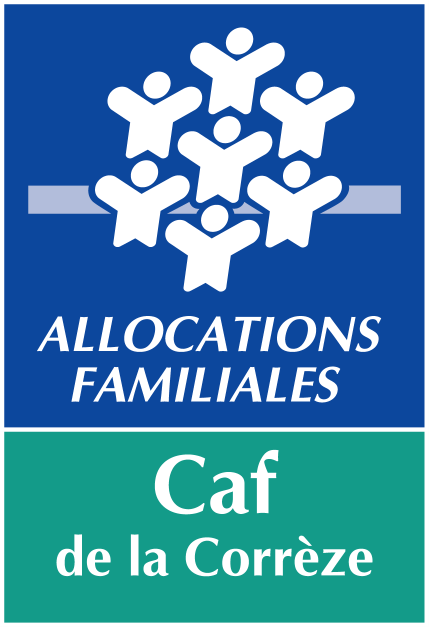 